プラスチックごみ対策シンポジウム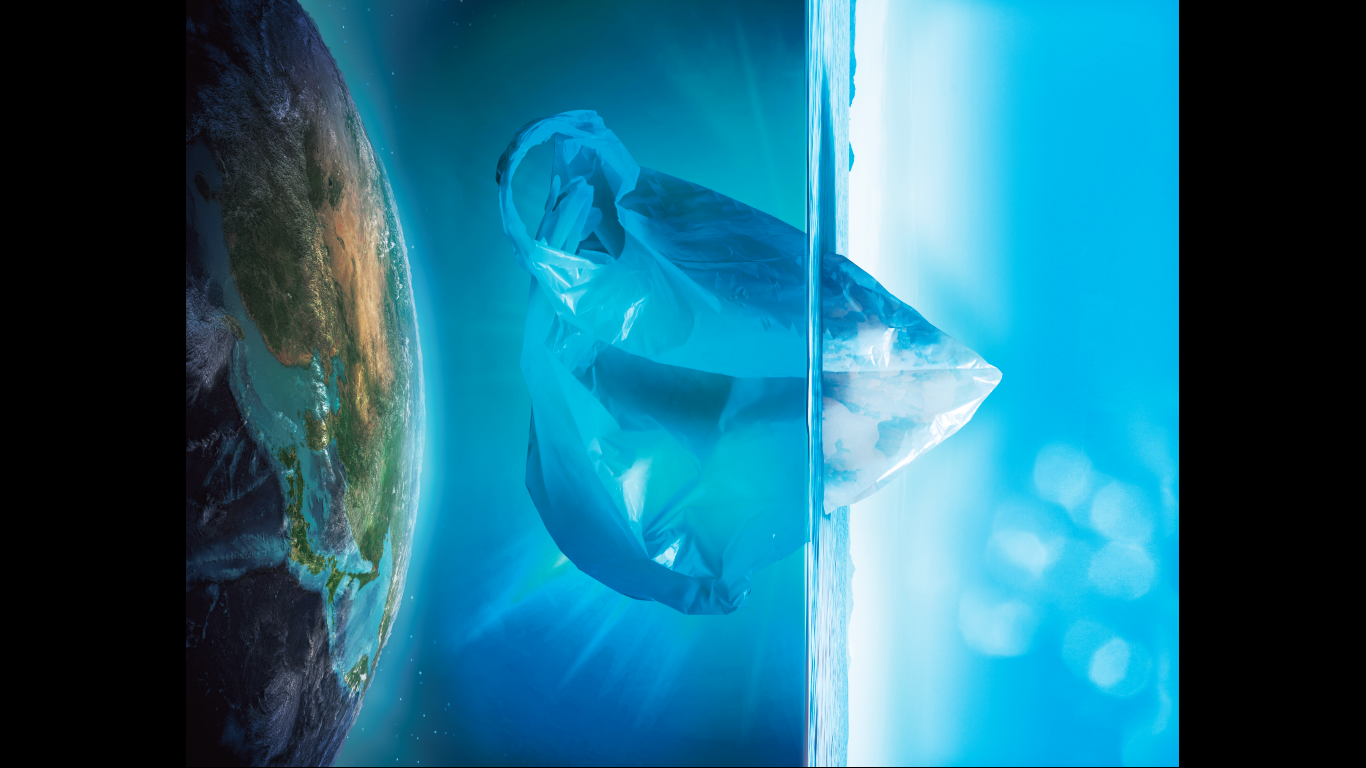 13:30～ 開会挨拶　　　　　　　　　大阪府副知事　田中　清剛13:35～ 基調講演　「プラスチックごみ問題と今後の課題」	－減らす努力と断る勇気－同志社大学名誉教授　郡嶌　孝氏休憩（14:20～14:40）14:40～ 大阪府の取組紹介	14:50～ パネルディスカッション　「事業者、NPO、行政等の取組と今後の展望について」   　　　 【コーディネーター】　郡嶌　孝氏　　　　　 　【パネリスト】　
NPO・ 水DO！ネットワーク事務局長　 　　　　 瀬口 亮子氏　　　　　 　　 象印マホービン株式会社広報部　        　　　　 山田 周平氏株式会社セブンイレブンジャパンサステナビリティ推進室総括マネジャー兼環境部会長　　　　　　　　　 　西山 純生氏環境省近畿地方環境事務所資源循環課長　     　　山根 正慎氏大阪市環境局家庭ごみ減量課課長代理　       　　藤堂 秀和氏裏面はメモとしてお使いください